UTORAK, 8.6.2021. HRVATSKI JEZIK-AK,KH,MD –PROČITAJ RIJEČI, SLOŽI REČENICE I PREPIŠI IH.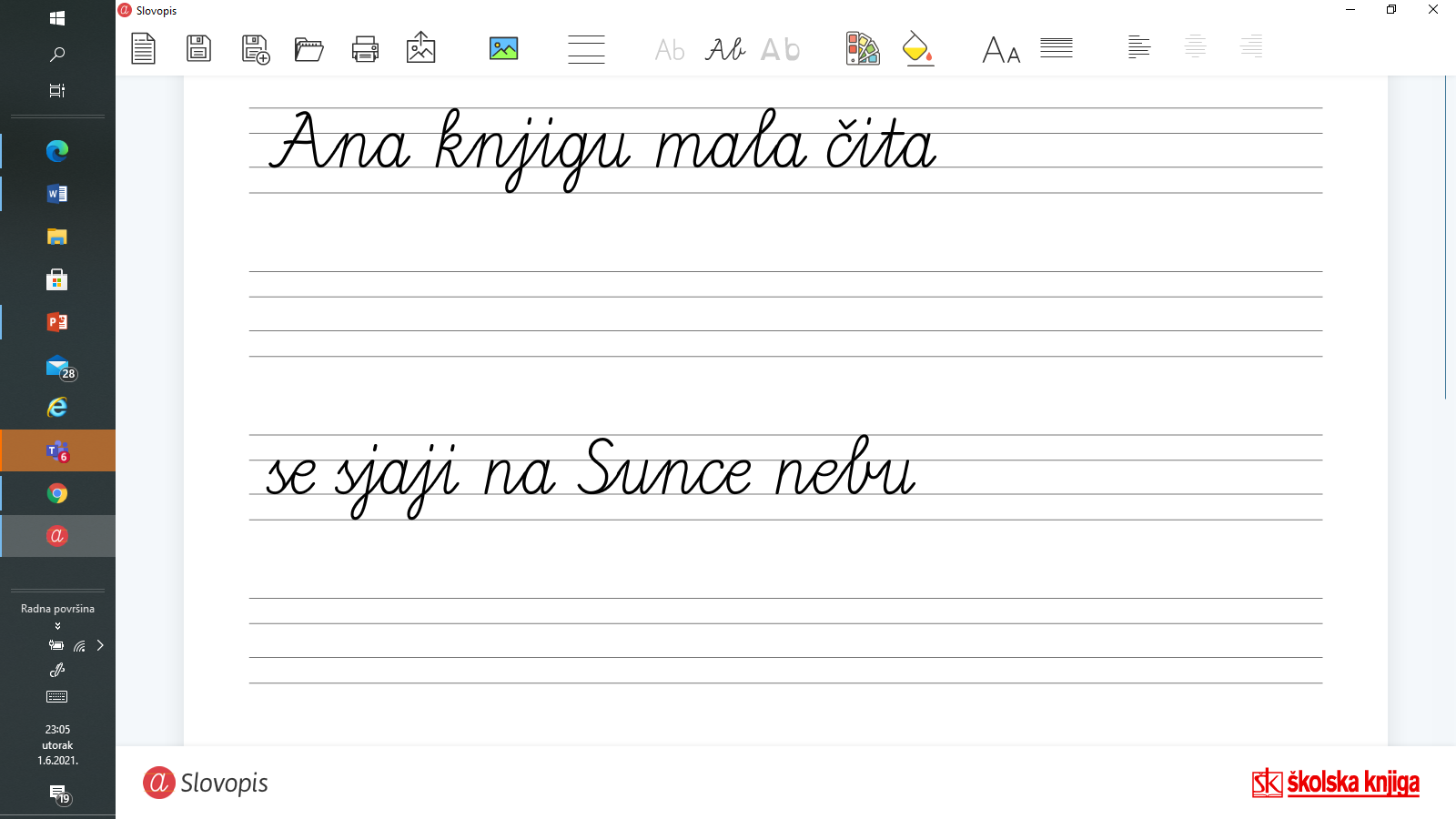 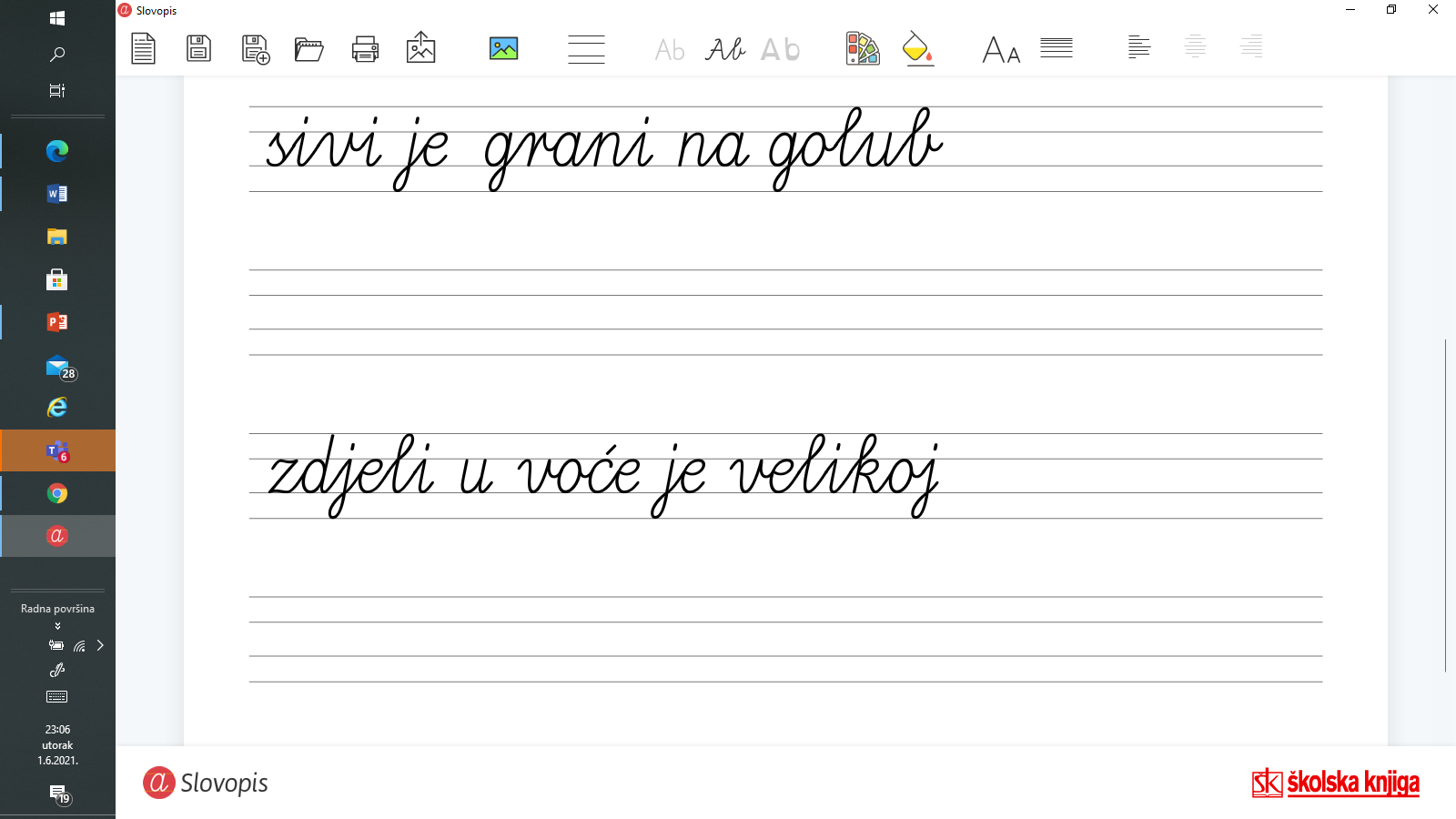 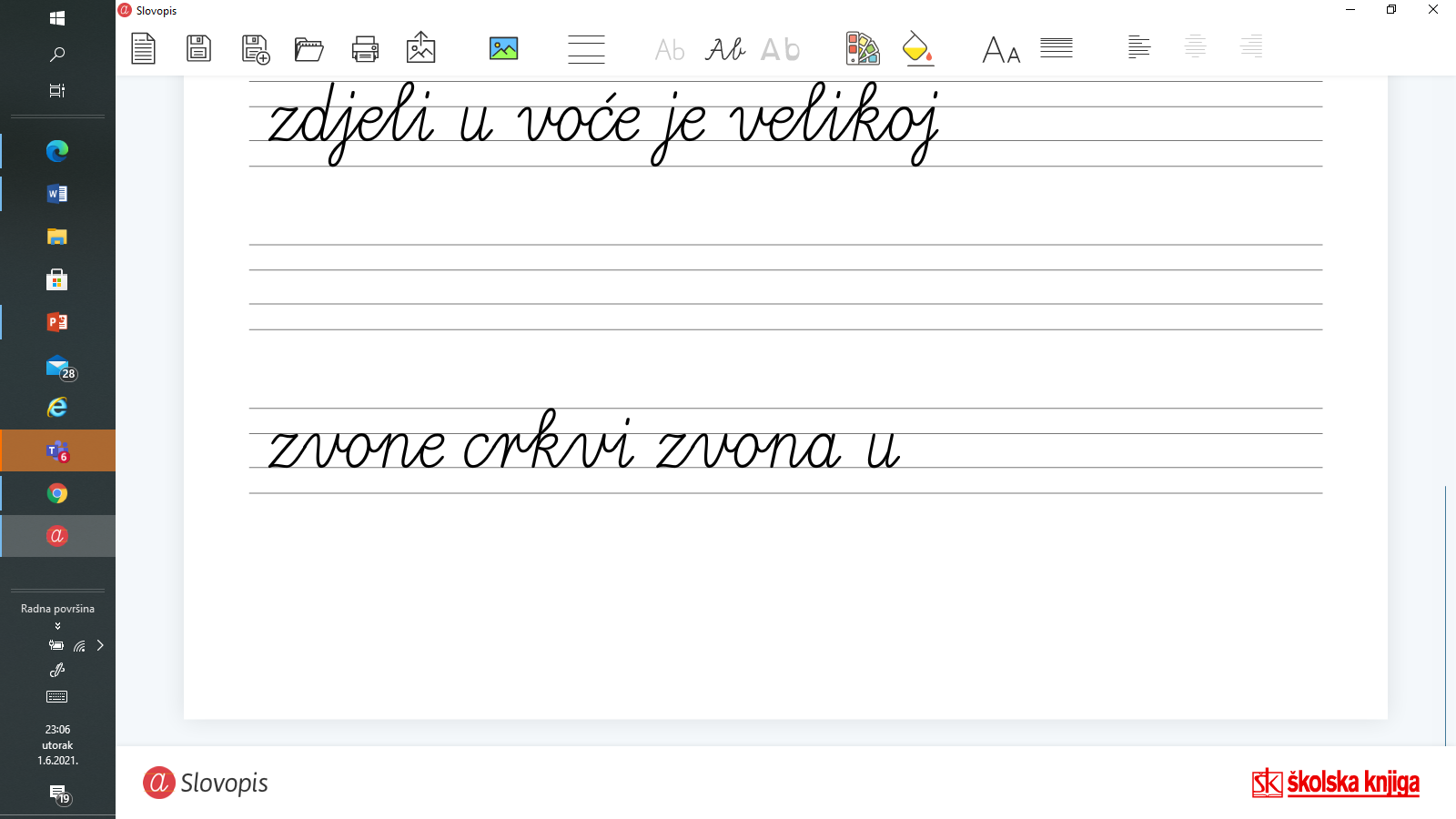 